Obec Kochanovce, 066 01  Humenné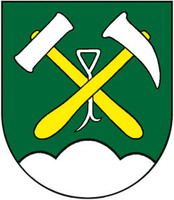 	Všeobecne záväzné nariadenie č. 2/2019 o podmienkach poskytovania dotácií z rozpočtu obce.Návrh VZN zverejnený na úradnej tabuli a webovej stránke obce na verejné pripomienkovanie: 19.09.2019Zvesené z úradnej tabule:    29.09.2019Pripomienky k návrhu VZN: .................................................................VZN schválené na zasadnutí OZ dňa 30.09.2019 uznesením č. 14/2019VZN vyhlásené vyvesením na úradnej tabuli dňa 07.10.2019Zverejnené na webovej stránke obce dňa   07.10.2019VZN nadobúda účinnosť dňa 22.10.2019Obec KochanovceObecné zastupiteľstvo v Kochanovciach vo veciach územnej samosprávy v zmysle ustanovenia § 4, ods. 3 písm. g) a § 6 ods. 1 zákona č. 369/1990 Zb. o obecnom zriadení v znení neskorších predpisov a podľa § 7 od. 4 a § 8, ods. 5 zákona č. 583/2004 Z.z. o rozpočtových pravidlách územnej samosprávy a o zmene a doplnení niektorých zákonov vydáva totoVšeobecne záväzné nariadenie č.2/2019o podmienkach poskytovania dotácií z rozpočtu obceČl. 1Úvodné ustanovenia1.Účelom tohto VZN (ďalej len ,,nariadenia") je stanoviť podmienky, vymedziť okruh subjektov a upraviť postupy pri poskytovaní dotácií z rozpočtu obce.Čl. 2Všeobecné ustanovenia1. Z rozpočtu obce sa môžu poskytovať dotácie:právnickým osobám, ktorých zakladateľom je obec, a to na konkrétne úlohy a akcie vo verejnom záujme alebo v prospech rozvoja obce,inej obci, ak zabezpečuje niektoré úlohy pre obec alebo ide o poskytnutie pomoci pri likvidácii následkov živelnej pohromy, havárie alebo inej podobnej udalosti,právnickej osobe neuvedenej v ods. a) a b), fyzickej osobe – podnikateľovi, občianskym združeniam, spoločenským organizáciám, neziskovým organizáciám, nadáciám a cirkvám, ktorí majú sídlo alebo trvalý pobyt na území obce, alebo poskytujú služby obyvateľom obce.2. Toto nariadenie upravuje pravidlá postupu pri poskytovaní dotácie podľa ods. 1 písm. a) až c).3. Dotáciou sa rozumie nenávratná dotácia poskytovaná podľa ods. 1 písm. a) až c).Čl. 3Poskytovanie dotácie1. Dotácie možno poskytnúť na tieto účely:tvorba, rozvoj, ochrana, obnova a prezentácia duchovných a kultúrnych hodnôt,ochrana ľudských práv a základných slobôd,vzdelávanie, výchova a rozvoj telesnej kultúry,tvorba a ochrana životného prostredia a ochrana zdravia obyvateľstva,ochrana práv detí a mládeže.Čl. 4Podmienky poskytovania dotácie1. O poskytnutie dotácie musí žiadateľ požiadať písomne.2. Písomná žiadosť musí obsahovať:presné označenie a adresu žiadateľa (pri právnickej osobe a fyzickej osobe – podnikateľ uviesť obchodné meno, sídlo, IČO)účel a požadovanú výšku dotácie, celkový rozpočtový náklad, stručnú charakteristiku, prínos pre obec (reprezentáciu obce), miesto, dátum začatia a ukončenia akcie,peňažný ústav a číslo účtu, na ktorý možno dotáciu poukázať, do sumy 500 € možno dotáciu poskytnúť v hotovosti z pokladnice obecného úradu,čestné vyhlásenie o tom, že má usporiadané finančné vzťahy s obcou, daňovým úradom a poisťovňami,podpis oprávnenej osoby,ak je žiadateľom nezisková organizácia alebo nadácia, doloží žiadateľ doklad o registrácii.3. Žiadosť o poskytnutie dotácie žiadateľ predkladá na obecný úrad:do 30. novembra kalendárneho roka. Po schválení obecným zastupiteľstvom sa výška dotácie zahrnie do výdavkov rozpočtu obce na nasledujúci rok.o dotáciu možno v odôvodených prípadoch požiadať aj v priebehu rozpočtového roka, v tomto prípade sa o schválenú čiastku upraví rozpočet bežného roka.4. Žiadateľ je povinný vytvoriť podmienky pre kontrolu čerpania dotácie poskytnutej z rozpočtu obce.5. V jednom rozpočtovom roku je možné poskytnúť tomu istému žiadateľovi dotáciu len raz (nemusí byť udelená naraz).6. Na poskytnutie dotácie z rozpočtu obce nie je nárok.7. O poskytnutí dotácie sa uzavrie písomná dohoda.Čl. 5Vyúčtovanie poskytnutých dotácií1. Žiadateľ, ktorému bola poskytnutá dotácia je povinný vyúčtovať prostriedky do 30 kalendárnych dní po ich použití, najneskôr do 31.12. rozpočtového roka.2. Žiadateľ, ktorému bola poskytnutá dotácia nie naraz, dostane ďalšie finančné prostriedky až po vyúčtovaní predchádzajúcich finančných prostriedkov.3. Vyúčtovanie obsahuje správu o vyúčtovaní a kópie účtovných dokladov preukazujúcich ich čerpanie.4. Za vyúčtovanie dotácie v podmienkach obce zodpovedá poverený zamestnanec obce.5. Rekapituláciu zúčtovania dotácií za rozpočtový rok predloží príslušný zamestnanec obce v členení: príjemca, účel poskytnutia, výška dotácie, čerpanie dotácie, zostatok, dátum vrátenia nevyčerpanej dotácie.6. Žiadateľ, ktorému boli poskytnuté prostriedky a neboli vyčerpané, je povinný ich vrátiť v termíne zúčtovania na príjmový účet obce.7. Ak žiadateľ nesplní zmluvné podmienky o poskytnutí dotácie, je povinný dotáciu vrátiť v plnej výške. Čl. 6Spôsob tvorby a prerozdelenie finančných prostriedkov 1. Finančné prostriedky na dotácie sú z vlastných zdrojov Obce Kochanovce.2. Objem finančných prostriedkov určených na dotácie schvaľuje Obecné zastupiteľstvo v Kochanovciach pri schvaľovaní  rozpočtu obce na nasledujúci rozpočtový rok.3. O poskytnutí dotácie, jej výške , prípadne o zmene účelu rozhoduje obecné zastupiteľstvo. 4. Starosta obce do 30 dní po rozhodnutí o poskytnutí dotácie uzavrie s prijímateľom dotácie zmluvu o poskytnutí dotácie z rozpočtu obce. Zmluva musí mať písomnú formu a musí obsahovať:účel a podmienky použitia dotácie,výšku dotácie,formu, spôsob a termín vyúčtovania dotácie,zodpovednosť za porušenie finančnej disciplíny.										Katarína Lászlóová										    starostka obceŽ i a do s ťo poskytnutie dotácie z rozpočtu obcev zmysle čl.4, ods.2 VZN č. 2/2019o podmienkach poskytovania dotácií z rozpočtu obce1. Žiadateľ: ...................................................................................................................................2. Účel: .........................................................................................................................................3. Výška dotácie: ..........................................................................................................................4. Rozpočtový náklad podľa položiek: ........................................................................................5. Prínos pre obec: .......................................................................................................................6. Dátum začatia a ukončenia akcie: ...........................................................................................7. Číslo účtu žiadateľa: ................................................................................................................8. Žiadateľ je-nie je dlžníkom obce, daňového úradu, poisťovníV ............................ dňa .........................							....................................................................							    Meno a priezvisko oprávnenej osoby							    žiadateľa, funkcia, pečiatka, podpisŽiadosť prijatá na obecnom úrade dňa ......................., prijal ......................................................Žiadosť prerokovaná na zasadnutí OZ dňa ................................................Dotácia vo výške ...................... schválená uznesením OZ č. ....................Za správnosť:							............................................................								        starosta obce